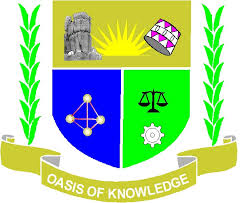 JARAMOGI OGINGA ODINGA UNIVERSITY OF SCIENCE AND TECHNOLOGYSCHOOL OF MATHEMATICS AND ACTURIAL SCIENCESUNIVERSITY EXAMINATION FOR CERTIFICATE IN BRIDGING IN MATHEMATICSNAIROBI CITY CAMPUSSENESTER1 2015/2016COURSE TITLE: BUSINESS MATHEMATICSCOURSE CODE: SMA 0105TIME 1 HOUR 30 MINUTESEXAM VENUE: 9TH FLOORDATE: 16/12/2016TIME: 2 HOURSEXAM SESSION: 11:30  AM – 1:00 PMINSTRUCTIONSAnswer question one (compulsory) and any other two questionsCandidates are advised not to write on the question paperCandidates must hand in their answer booklets to the invigilator while in the examination room.Question OneA company estimates that the demand for its product fluctuates with price it changes demand function is . Where q equals the number of units demanded and p equals the price in dollars. The total cost of producing q units of the product is estimated by function Determine how many units q should be produced in order to maximize annual profit								(10 marks)What price should be charged?					(5 marks)What is the annual expected profit?				(5 marks)Total cost and total revenue function for  product are  and Using the marginal approach, determine the profit-maximizing level of output.									(7 marks)What is the maximum profit					(3 marks)Question TwoUsing relevant example, discus the relevance of studying matrix in a business set up												(10 marks)Discus advantages of sampling in data analysis					(10 marks)Question ThreeDiscuss any four methods used in collecting business data				(20 marks)Question FourBrenda walks on a bearing of  for 5 km then on a bearing of  for 7km. calculate how far she is from her starting point and the bearing of her starting position from her final position	(20 marks)